 Р О С С И Й С К А Я   Ф Е Д Е Р А Ц И ЯБ Е Л Г О Р О Д С К А Я   О Б Л А С Т Ь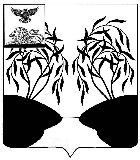 МУНИЦИПАЛЬНЫЙ  СОВЕТ  МУНИЦИПАЛЬНОГО РАЙОНА«РАКИТЯНСКИЙ РАЙОН» БЕЛГОРОДСКОЙ  ОБЛАСТИОдиннадцатое заседание Муниципального совета Р Е Ш Е Н И Еот 26 июня 2019 года                                                                                     N 7Об утверждении перечня должностейВ соответствии с Федеральными законами от 02.03.2007 года N 25-ФЗ «О муниципальной службе в Российской Федерации»,  от 25 декабря 2008 года № 273-ФЗ «О противодействии коррупции», Указом Президента Российской Федерации от 21 июля ода № 925 «О мерах по реализации отдельных положений Федерального закона «О противодействии коррупции», законом Белгородской области от 24.09.2007 года N 150  «Об особенностях организации муниципальной службы в Белгородской области», руководствуясь решением Муниципального совета от 26 апреля 2019 года №9 «Об        утверждении     Перечня муниципальных     должностей муниципального района «Ракитянский район»:1.Утвердить Перечень должностей, при назначении на которые граждане и при замещении которых лица, замещающие муниципальные должности и муниципальные служащие района обязаны представлять сведения о своих доходах, расходах, об имуществе и обязательствах имущественного характера, а также сведения о доходах, расходах, об имуществе  и обязательствах  имущественного характера своих супруги (супруга)  и несовершеннолетних детей (прилагается).2. Решение Муниципального совета Ракитянского района от 21 января 2011 года № 5 «Об утверждении перечня должностей» признать утратившим силу.3. Контроль за выполнением данного решения оставляю за собой.ПредседательМуниципального совета                                                           Н.М. Зубатова  ПриложениеУтвержден решением    Муниципального совета от 26 июня 2019 года № 7 Переченьдолжностей, при назначении на которые граждане и при замещении которых лица, замещающие муниципальные должности и муниципальные служащие района обязаны представлять сведения о своих доходах, расходах, об имуществе и обязательствах имущественного характера, а также сведения о доходах, расходах, об имуществе и обязательствах имущественного характера своих супруги (супруга) и несовершеннолетних детей  * Лица, осуществляют свою деятельность на постоянной (штатной) основе.№ п/пНаименование должностиЗаместитель председателя Муниципального совета Ракитянского района*Начальник управления – председатель контрольно-счетной комиссии Ракитянского района*Председатель избирательной комиссии Ракитянского района* Секретарь избирательной комиссии Ракитянского района*